Infoblad KSA Roodkapjes Veurne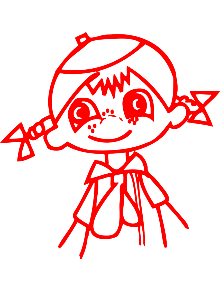 Beste ouders,We helpen jullie graag nog eens herinneren aan alle zaken die belangrijk zijn alvorens het werkjaar begint.Inschrijvingen In 2022 zijn we gestart met online inschrijvingen en dit zullen we dit jaar opnieuw doen via onze website: https://www.ksaveurne.be/roodkapjes/. Je surft naar onze website en gaat dan naar het tabblad ‘Inschrijven’. Hier vind je een formulier om in te vullen, eens deze ingevuld is krijg je een bevestigingsmail. Het inschrijvingsgeld bedraagt €30. Dit bedrag moet overgeschreven worden op het rekeningnummer: BE18 7388 1116 6865 met vermelding van de tak en de naam van uw kind.Gelieve dit bedrag ten laatste op 1 oktober over te schrijven, anders is uw kind niet verzekerd. Van dat geld gaat er €22 naar de verzekering en het overige bedrag spenderen we aan de aankoop van spelmateriaal en dergelijke, zoals cadeau’tjes met kerstfeestje, 4-uurtjes… .Kampen Als kers op de taart organiseren wij ieder jaar twee spetterende kampen. Klein Kamp, voor de sloebers, vindt plaats in het Plonkersheem in Watou  van  2 juli tot en met 6 juli. Groot Kamp, voor alle andere takken, vindt plaats van 20 tot en met 28 augustus in de Kariboe in Ellikom. Meer uitleg over deze twee kampen volgt nog tijdens het werkjaar.Activiteiten Elke activiteit start om 14u en eindigt om 16u30. De poort gaat open om 13u45 en is voor de veiligheid gesloten tijdens de activiteit. Om 16u30 gaat de poort weer open. Gelieve uw kind af te halen voor 16u45. De activiteiten vinden plaats in Briekeljong, tenzij anders vermeld op de afkomkalender. Uniform Wij vragen om voor iedere activiteit in speelkledij te komen! Speelkledij = kledij die vuil mag worden. Het rode sjaaltje is verplicht! Je kunt dit kopen op de startactiviteit of bij Rita De Hollander, Pannestraat 21, 8630 Veurne en het kost €3.
Het blauwe hemd is vrijblijvend voor Jim en Sim en kan je ook aankopen op de startactiviteit of bij Rita De Hollander. Boekje Uw kind krijgt 2 maal tijdens het werkjaar een KSA boekje. (In het geval dat u meerdere kinderen in de KSA hebt is het enkel de oudste die een boekje meekrijgt).
Dit boekje is zowel voor de kinderen als voor de ouders. Het bevat spelletjes en foto’s van activiteiten maar ook informatie die belangrijk kan zijn voor de volgende activiteiten. Deze zullen jullie online kunnen vinden op onze website.Indien u dit wenst kan u sponsoren voor dit werkjaar, uw logo komt dan in ieder boekje en dit kost u €15. Indien dit u interesseert, kan u een formuliertje invullen bij de inschrijving of mailen naar de financieel verantwoordelijke.Financiële vragen Voor financiële vragen kunt u altijd terecht bij onze financieel verantwoordelijke, Kirsten Van Assche. Die is bereikbaar op het volgende e-mailadres: ksaroodkapjesfinancien@hotmail.com. Uw vragen worden altijd in discretie behandeld.Jeugdcheques Vanaf september 2016 lanceerde Stad Veurne zijn jeugdcheques. Gezinnen die met hun gezinsinkomen binnen het omnio-statuut vallen kunnen deze aanvragen via het E-Loket van Stad Veurne. (www.veurne.be/jeugdcheques-aanvragen)Met deze jeugdcheques kunnen zij een aantal zaken bij jullie, de jeugdverenigingen, betalen. Deze mogen gebruikt worden voor:Kampen of betalende activiteiten georganiseerd door de verenigingAankoop van kledij bij de verenigingBij vragen of problemen kunt u terecht bij de takverantwoordelijke. Indien deze u niet kan helpen, contacteer de hoofdleiding via: ksaroodkapjeshoofdleiding@hotmail.com of		         
Lotte Corneillie (0456/01.15.17) & Pauline Gunst (0479/16.63.22)Vele KSA-groetjes van onze enthousiaste leidingsploeg!!